5 класс предпрофессиональная программа «Живопись» (5-ти летний срок освоения)Тематический натюрморт «Мир старых вещей»Последовательность ведения рисунка, выполнение эскизов, поиск идей. – 8 часов.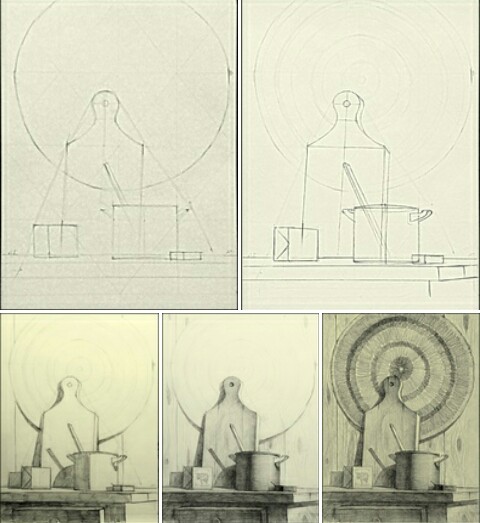 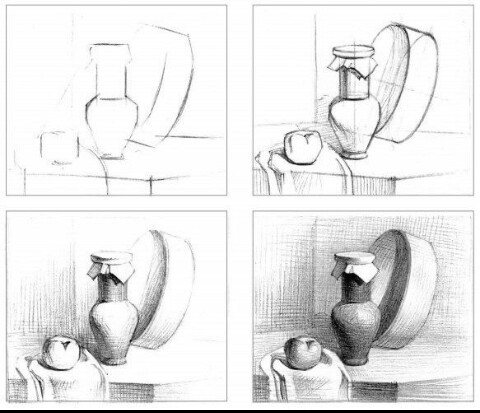 